BULLETIN D’INSCRIPTION VALANT DEVIS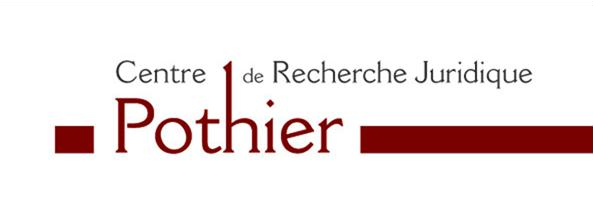 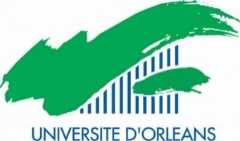 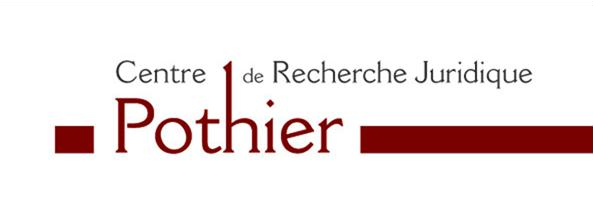 Colloque : L’oralité dans le procès administratifJeudi 24 – Vendredi 25 juin 2021Règlement (case(s) à cocher impérativement) : Effectué par virement à la date du ………………………………………. J’ai bien indiqué lors du règlement la référence suivante : « CRJP - PRO -ORA »  Je demande une facture Je règle au titre d’une administration, ou d’une autre structure, et j’adresse un bon de commandeL’inscription ne sera définitive qu’à réception de votre règlement. Tout paiement est dû et non remboursableDate						Signature NOM – Prénom Adresse mail@FonctionCoordonnées du lieu d’exerciceN° de SIRETSera présent le : Jeudi 24 juin                          vendredi 25 juinDroits InscriptionDroits InscriptionDroits InscriptionHTTVA (20%)TTCProfessionnels41,67 €8,33 €50,00 €Autres000